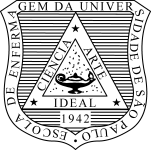 UNIVERSIDADE DE SÃO PAULOESCOLA DE ENFERMAGEMAv.  Dr. Enéas  de Carvalho Aguiar, 419  - CEP 05403-000Tel.: (011) 3061-7602 - Fax: (011) 3061-7615São Paulo  -  SP  -  Brasile-mail: enpee@usp.br0701209 ESTÁGIO CURRICULAR II - Estágio Curricular em Enfermagem na Atenção Básica, Atenção Psicossocial ou Ambulatório de Especialidades e 0701210 ESTÁGIO CURRICULAR III - Estágio Curricular em Enfermagem na Atenção Hospitalar e Pré-HospitalarRoteiro de Estudo de Caso de Intervenção – Gerencial (Ambulatório ou Unidade de Internação)Campo de estágioInstituiçãoUnidadeEnfermeiro responsávelDocente responsável1- Análise situacionalLevantamento de problemas ou necessidades da unidadeDescrição do problemaPotenciais causas do problemaConsequências do problema2 - Plano de intervençãoObjetivosEstratégiasPúblico alvoRecursos necessáriosCronograma3 - IntervençãoDescrição da açãoDescrição dos cenários: teto, centro e piso4 - AvaliaçãoInstrumentos/estratégia de avaliaçãoResultados5 - Recomendações